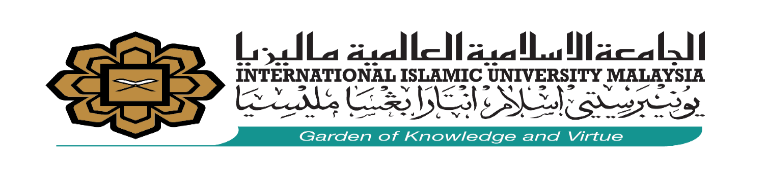 ABDULHAMID ABUSULAYMAN KULLIYYAH OF ISLAMIC REVEALED KNOWLEDGE AND HUMAN SCIENCESOFFICE OF DEPUTY DEAN (ACADEMIC AND INTERNATIONALISATION)ANSWER SCRIPT SUBMISSION FORM SECTION A: TO BE COMPLETED BY THE LECTURER/EXAMINER   SECTION B: TO BE COMPLETED BY HEAD OF DEPARTMENT (HOD)	INSTRUCTION	To Lecturer/Examiner This form is meant for the submission of final examination answer scripts.You are required to fill in Section A and submit the form to your Head of Department, within 2 days after due date of submission of results.Please submit the form together with the following to your HOD: Validation SheetCAM SheetAnswer ScriptsINCOMPLETE SUBMISSION WILL NOT BE ACCEPTED. One set of form is required for each section. If you are examining a course of two (2) sections, you are accordingly required to submit two (2) forms.Please ensure that the number of answer scripts submitted tally with the number of students who sat for the final examination.To Head of Department Please complete Section B.Please ensure the form is attached with the required documents prior to submission to the Office of Deputy Dean Academic and Internationalisation (DDAI).THE DDAI OFFICE WILL NOT ACCEPT ANY INCOMPLETE SUBMISSION. All results will be endorsed in the Kulliyyah Board of Examiners (KBOE) meeting of the semester. You are given 2 weeks after the KBOE to compile the answer scripts form with the required documents for submission to the DDAA Office. Name of Lecturer/Examiner:Course Code:Course Title:Section: Total student registered:Total student attended final examination:Total answer script received for marking:Total answer script sent to department:Date of submission to department:Signature of Lecturer/Examiner:I have counter checked and verified the above and certify that the submission is complete and ready for submission to the DDAA Office.  HOD Signature and Stamp: …………………………………………………………..   Date: ………………………………